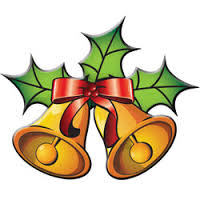 CHRISTMAS TIMETABLESunday, 22ndDecember 2019	Fourth Sunday of AdventMasses at 6pm, Saturday & 9am & 11am SundayConfession on Saturday - 5pm – 5.45 pmTuesday, 24th December 2019	Christmas Eve6.30pm	Children’s Mass for Christmas11.30pm	Christmas Night Carol Service &	Midnight Mass of ChristmasWednesday, 25th December 2019	Christmas Day11am	Mass of Christmas DayThursday, 26th December201911 am	Mass of Altar Servers	Friday, 27th December 	No MassSunday, 29st December	 The Holy Family of Jesus, Mary and JosephMasses at 6pm, Saturday & 9am & 11am Sunday30th December 2019 	No Mass31st December 2019 	11 am Mass1stJanuary 2020	11 am Mass2nd/3 rd January 2020	No MassSunday, 5th January 2020	 The Epiphany of the LordMasses at 6pm, Saturday & 9am & 11am SundayFrom 6th January2020	all Masses at usual times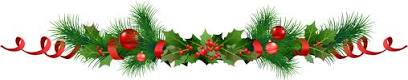 